MUDANÇAS DE GRAU ACADÊMICO, HABILITAÇÃO E TURNO - 2020-2 ANEXO III – REQUERIMENTO DE SOLICITAÇÃO DE MUDANÇAS 1. Dados cadastrais de inscrição2. Tipo de Mudança: Obs.: as alterações serão realizadas considerando a matriz mais recente e vigente do curso, conforme itens 3.9 e 3.10 do Edital.2.1. Dados da Mudança:Jataí/GO, ______/_____/20______Assinatura do(a) solicitante:_________________________________________________________________________________________________________________________________________________________USO EXCLUSIVO DA COORDENAÇÃO DE CURSO(    ) DEFERIDO                           (    ) INDEFERIDO Jataí/GO,____/____/20____.Assinatura do(a) Coordenador(a) do Curso:____________________________________________________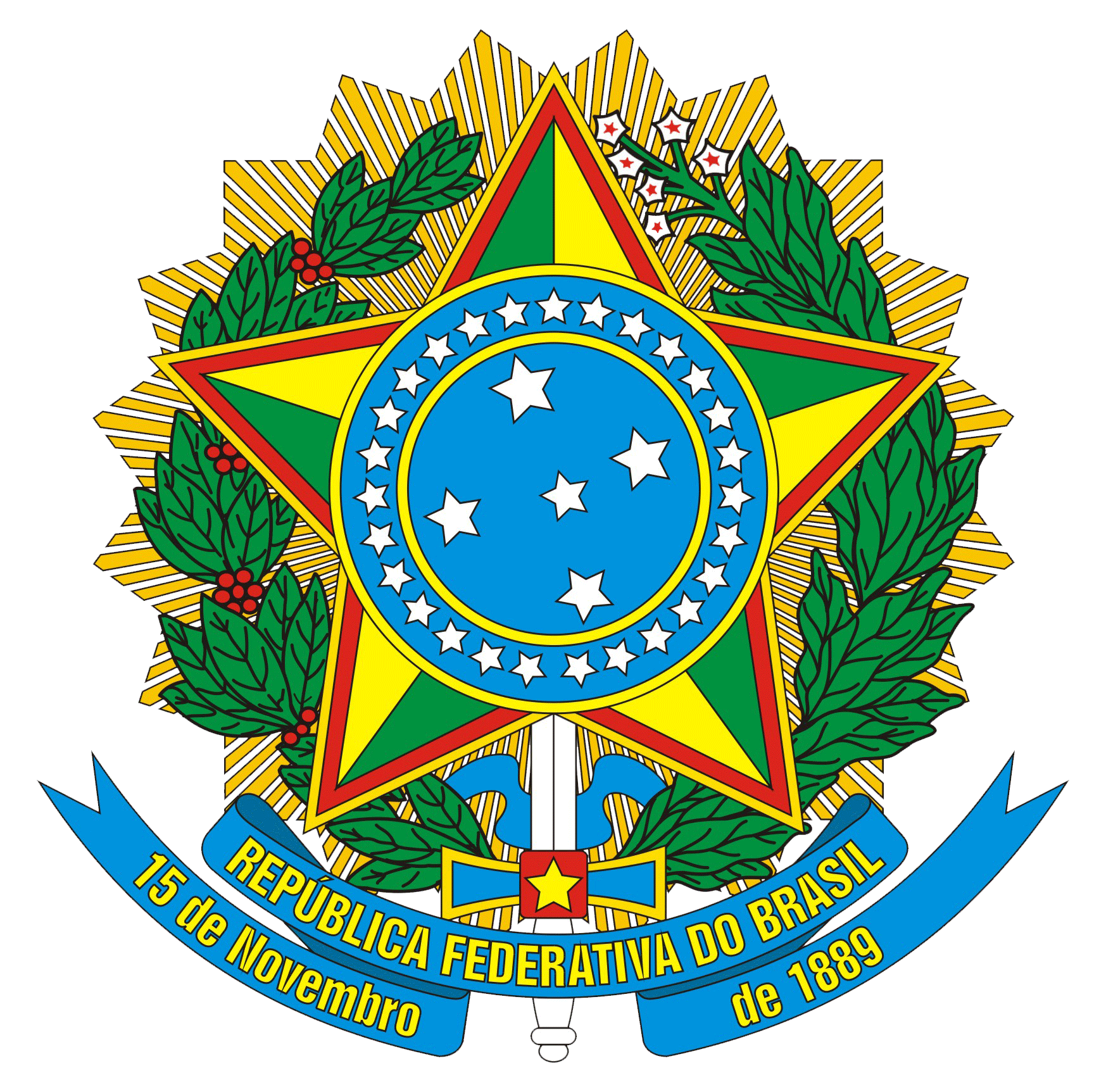 MINISTÉRIO DA EDUCAÇÃOUNIVERSIDADE FEDERAL DE JATAÍCENTRO DE GESTÃO ACADÊMICAEDITAL 01/2021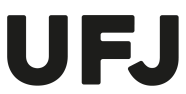 Discente:Curso de Origem:Grau AcadêmicoTurno 	Habilitação (se houver) Habilitação (se houver) (    ) Bacharelado(    ) Licenciatura(     ) Integral   (     ) Matutino            (     ) Noturno  (     ) VespertinoNº da Matrícula:CPF:E-mail: Telefone: (      ) Mudança de Grau Acadêmico(      ) Mudança de Habilitação(      ) Mudança de TurnoGrau AcadêmicoTurnoHabilitação (se houver)(    ) Bacharelado(    ) Licenciatura(     ) Integral   (     ) Matutino            (     ) Noturno  (     ) Vespertino